Psalm 107.1-3, 23-321  O give thanks to the Lord, for he is gracious, •
   for his steadfast love endures for ever.
2  Let the redeemed of the Lord say this, •
   those he redeemed from the hand of the enemy,
3  And gathered out of the lands
      from the east and from the west, •
   from the north and from the south.
23  Those who go down to the sea in ships •
   and ply their trade in great waters,
24  These have seen the works of the Lord •
   and his wonders in the deep.
25  For at his word the stormy wind arose •
   and lifted up the waves of the sea.
26  They were carried up to the heavens
      and down again to the deep; •
   their soul melted away in their peril.
27  They reeled and staggered like a drunkard •
   and were at their wits’ end.
28  Then they cried to the Lord in their trouble, •
   and he brought them out of their distress.
29  He made the storm be still •
   and the waves of the sea were calmed.
30  Then were they glad because they were at rest, •
   and he brought them to the haven they desired.
31  Let them give thanks to the Lord for his goodness •
   and the wonders he does for his children.
32  Let them exalt him in the congregation of the people •
   and praise him in the council of the elders.Glory to the Father and to the Sonand to the Holy Spirit;as it was in the beginning is nowand shall be for ever. Amen.CollectGod our saviour,look on this wounded worldin pity and in power;hold us fast to your promises of peacewon for us by your Son,our Saviour Jesus Christ.Amen.Job 38.1-11The Lord Answers Job38Then the Lord answered Job out of the whirlwind: 
2 ‘Who is this that darkens counsel by words without knowledge? 
3 Gird up your loins like a man,
   I will question you, and you shall declare to me. 
4 ‘Where were you when I laid the foundation of the earth?
   Tell me, if you have understanding. 
5 Who determined its measurements—surely you know!
   Or who stretched the line upon it? 
6 On what were its bases sunk,
   or who laid its cornerstone 
7 when the morning stars sang together
   and all the heavenly beings shouted for joy? 
8 ‘Or who shut in the sea with doors
   when it burst out from the womb?— 
9 when I made the clouds its garment,
   and thick darkness its swaddling band, 
10 and prescribed bounds for it,
   and set bars and doors, 
11 and said, “Thus far shall you come, and no farther,
   and here shall your proud waves be stopped”? 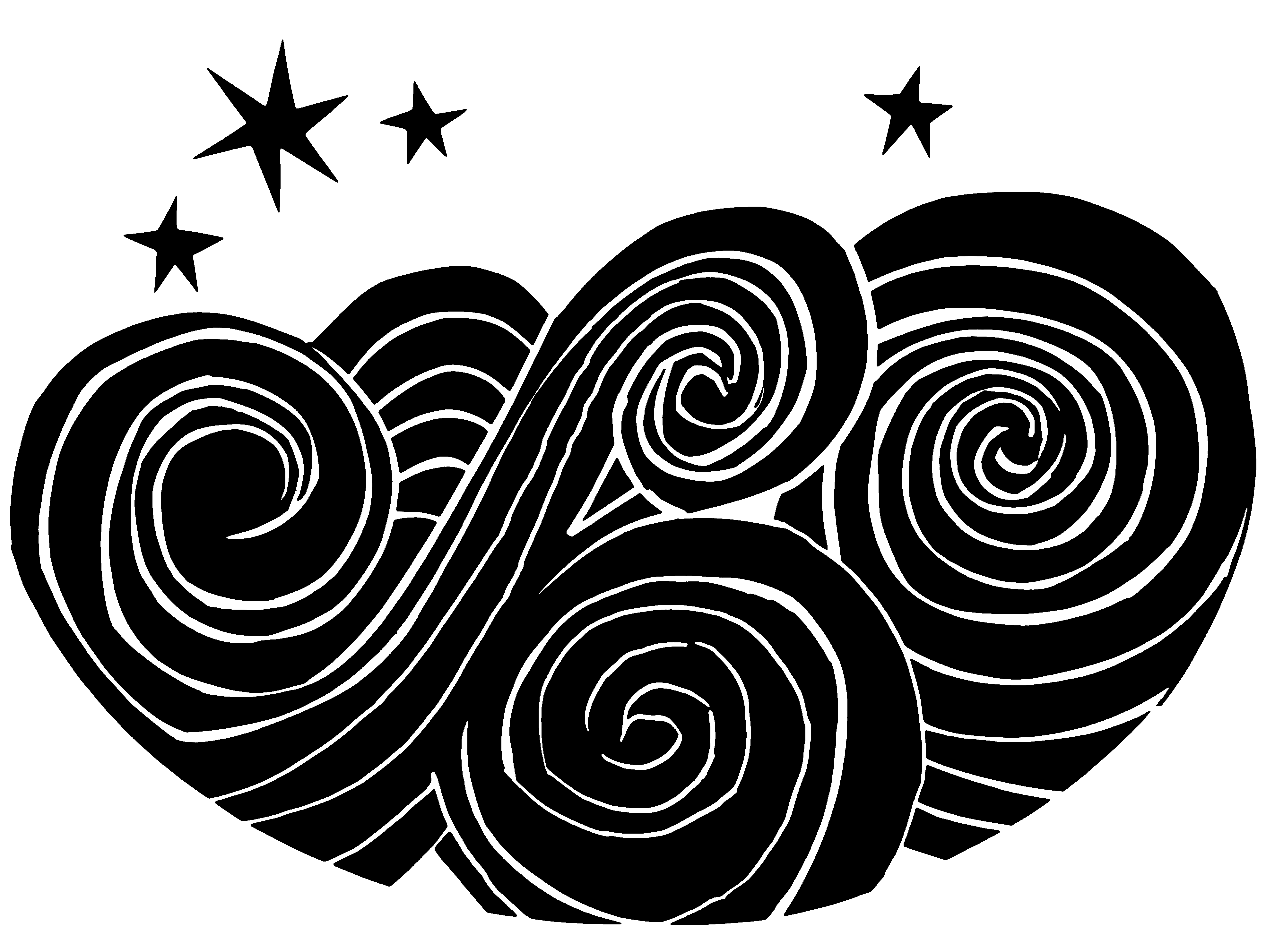 Mark 4.35-4135 On that day, when evening had come, he said to them, ‘Let us go across to the other side.’ 36And leaving the crowd behind, they took him with them in the boat, just as he was. Other boats were with him. 37A great gale arose, and the waves beat into the boat, so that the boat was already being swamped. 38But he was in the stern, asleep on the cushion; and they woke him up and said to him, ‘Teacher, do you not care that we are perishing?’ 39He woke up and rebuked the wind, and said to the sea, ‘Peace! Be still!’ Then the wind ceased, and there was a dead calm. 40He said to them, ‘Why are you afraid? Have you still no faith?’ 41And they were filled with great awe and said to one another, ‘Who then is this, that even the wind and the sea obey him?’ Reflective music (St Mary’s)Intermezzo  -  Josef Rheinberger (1839-1901)Rheinberger is one of the few composers to be born in Liechtenstein, but spent most of his working life in Munich, where he was musical director to the Bavarian court. This short and charming piece is taken from his Organ Sonata in E minor, Opus 132. Post Communion PrayerO God, whose beauty is beyond our imaginingand whose power we cannot comprehend:show us your glory as far as we can grasp it,and shield us from knowing more than we can bearuntil we may look upon you without fear;through Jesus Christ our Saviour.Amen.NOTICES:At the end of the service please place your service booklet in the box provided at the back of church and take this sheet home with you.To comply with NHS Test & Trace we ask you to fill in the contact sheet and place this in a separate box at the back of church. Please do not fold the sheet. For the time enter the time of the service you are attending. If you are using the NHS app the QR code is displayed at the back of church and in the porch.Forthcoming services:27th June	Trinity 49.30am   Holy Communion at St Mary’s11.00am Morning Prayer at St Peter’s4th July		Trinity 59.30am	  Morning Prayer at St Mary’s11.00am Morning Prayer at St Peter’s11th July	Trinity 69.30am   Holy Communion at St Mary’s11.00am Holy Communion at St Peter’s18th July	Trinity 79.30am   Morning Prayer at St Mary’s11.00am Holy Communion at St Peter’s25th July  	St James – Trinity 89.30am    Holy Communion at St Mary’s11.00am  Morning Prayer at St Peter’sFoodbank The following items are in short supply and would be appreciated:Toiletries, toilet rolls, cuppa soups, rice puddingChanges in Covid rulesDue to the continuation of restrictions it is unlikely that our PCCs will be able to meet until mid-September. We will monitor further announcements and wait for updated advice from the Church of England before making any changes to how services are run.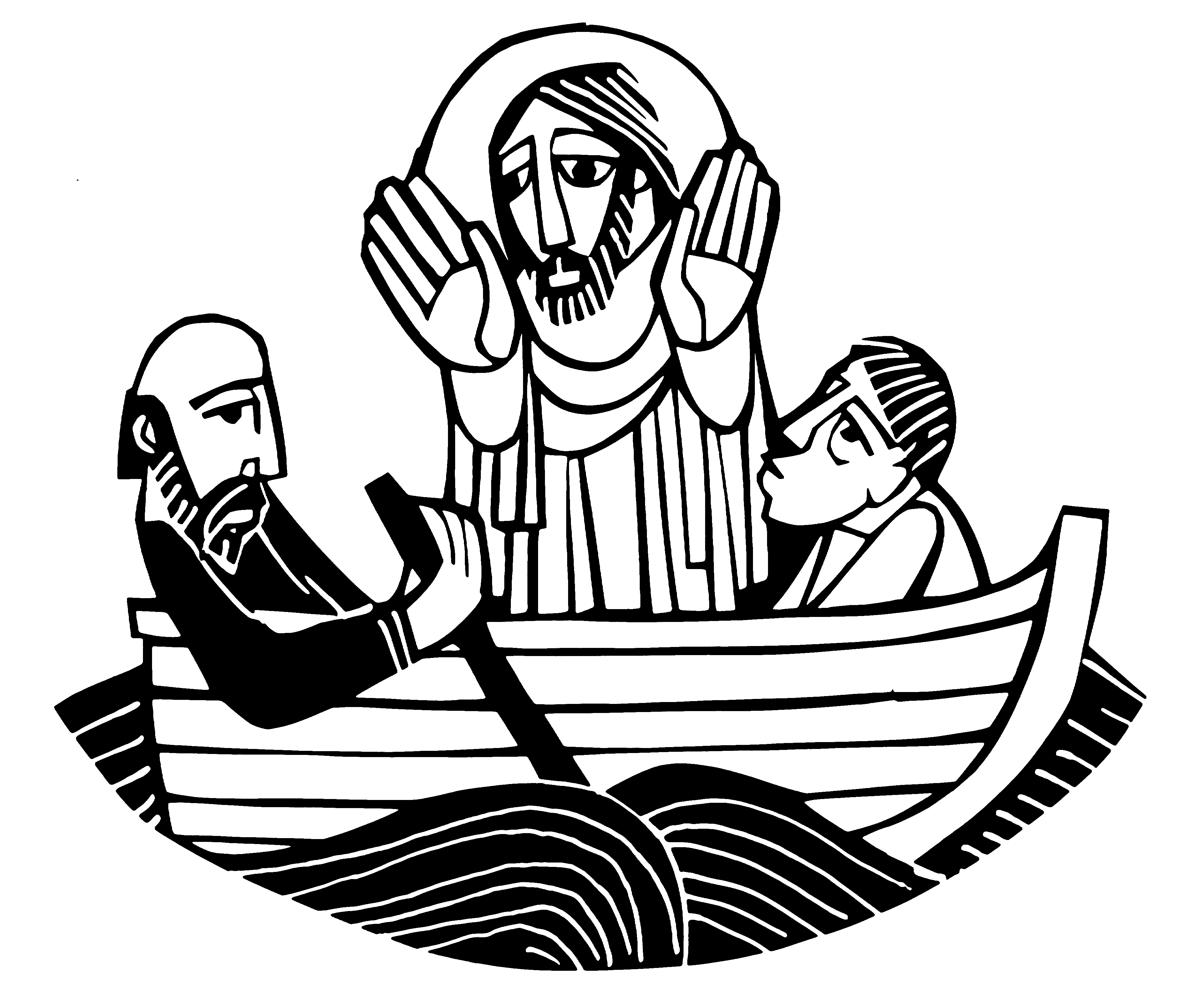 